119021, г. Москва, ул. Тимура Фрунзе, д. 24 
 
Тел. +7 (495) 734-81-18 
 
help@tektorg.ru 
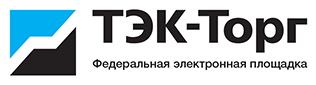 Протокол проведения электронной закупки 
 
Реестровый номер закупки: 0813500000119007314 
 
Краткое наименование закупки: № зз-24016-19 Выполнение работ по разработке проекта внесения изменений в генеральный план и проекта внесения изменений в правила землепользования и застройки муниципального образования ''Архангельское'' 
 
Организатор закупки: ГОСУДАРСТВЕННОЕ КАЗЕННОЕ УЧРЕЖДЕНИЕ УДМУРТСКОЙ РЕСПУБЛИКИ "РЕГИОНАЛЬНЫЙ ЦЕНТР ЗАКУПОК УДМУРТСКОЙ РЕСПУБЛИКИ" 
 
Начальная (максимальная) цена контракта: 499 300.00 RUB 
 
Дата и время начала закупки: 22.07.2019 11:00:00 [GMT +4 Самара] 
 
Дата и время окончания закупки: 22.07.2019 12:29:15 [GMT +4 Самара] 
 
Дата и время окончания с учетом десяти минут с момента завершения закупки: 22.07.2019 12:39:15 [GMT +4 Самара] 
 
Наименование электронной площадки: ЭТП ТЭК-Торг 
 
Адрес электронной площадки: https://44.tektorg.ru 
 
На участие в аукционе подали заявки следующие участники закупки: 
 
Заявка № 1 
Заявка № 2 
Заявка № 3 
 
Все минимальные предложения о цене контракта, сделанные участниками закупки и ранжированные по мере убывания: 
 
 
          МестоНаименование участникаДата и время подачиСумма предложенияВалютаИдентификационный номер заявкиСнижение, %1Участник №222.07.2019 12:19:15 [GMT +4]219 692.00 RUBЗаявка №256.00%2Участник №322.07.2019 12:16:05 [GMT +4]222 188.50 RUBЗаявка №355.50%3Участник №122.07.2019 11:25:31 [GMT +4]454 363.00 RUBЗаявка №19.00%